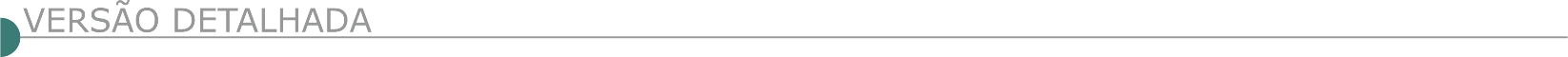 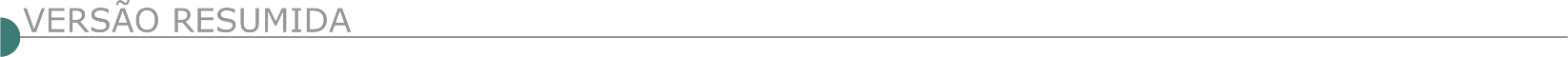  PREFEITURA MUNICIPAL DE ARGIRITA – MG - DEPARTAMENTO DE LICITAÇÕES EXTRATO DE EDITAL PROCESSO LICITATÓRIO N.º 154/2020 TOMADA DE PREÇOS N.º 006/2020 A Prefeitura Municipal de Argirita, por seu Pregoeiro Municipal, no uso de suas atribuições legais e na forma da Lei, em especial o contido na Lei Federal 8.666/93 c/c com a Lei Federal 10.520/2002 torna público e fará realizar o Pregão Presencial, cujo objeto é a contratação de CONTRATAÇÃO DE EMPRESA DE ENGENHARIA PARA EXECUÇÃO DE OBRAS DE RECAPEAMENTO DE VIAS DAS RUAS OSCAR PAIXÃO, ROSÁRIO E CRUZEIRO. A sessão pública acontecerá no dia 31 de agosto de 2020, às 8h30. As informações poderão ser obtidas através do telefone: 0xx32.3445- 1288 e no endereço eletrônico: licitacao@argirita.mg.gov.br.  PREFEITURA MUNICIPAL DE BANDEIRA DO SUL – MG - AVISO DE LICITAÇÃO - TOMADA DE PREÇOS Nº 005/2020 A Prefeitura Municipal de Bandeira do Sul/MG, através de sua Comissão Permanente de Licitações, tornam público que fará realizar a abertura do Procedimento Licitatório n° 037/2020, na modalidade Tomada de Preços n° 005/2020, que tem por finalidade, a contratação, sob o regime de empreitada por preço global, de empresa para execução de recapeamento asfáltico em CBUQ em vias públicas do município de Bandeira do Sul, com o fornecimento de mão de obra e materiais necessários à completa e perfeita implantação de todos os elementos definidos nos anexos do Edital do Processo Licitatório nº 037/2020, de acordo com o Convênio de Saída nº 1301000688/2020 - SEINFRA, celebrado entre o Estado de Minas Gerais, por intermédio da Secretaria de Estado de Infraestrutura e Mobilidade e o Município de Bandeira do Sul. Prazo máximo para protocolo de envelopes propostas e documentação: 31/08/2020, às 09h30m. Reunião Inaugural: 31/08/2020, às 09h45m. Informações na Sala de Licitações da Sede Provisória da Prefeitura Municipal de Bandeira do Sul, Estado de Minas Gerais, Rua Geraldo Viana, n° 45, Jardim Itamaraty, CEP 37740-000, Telefone (35) 3742-1300 das 07:00 às 13:00 horas e pelo e-mail administrativo@bandeiradosul.mg.gov.br.  PREFEITURA MUNICIPAL DE CATAS ALTAS/MG - TORNA PÚBLICO A PUBLICAÇÃO DO EDITAL DA CONCORRÊNCIA PÚBLICA N° 001/2020, PRC Nº 289/2020Visando a contratação de empresa especializada para a execução de obra de Construção da Estação de Tratamento de Esgotos – Ponte dos Perdões, em Catas Altas - MG, incluindo o fornecimento de materiais e mão de obra, conforme o edital e seus anexos. Início da sessão pública: 16/09/2020, às 9 horas. O edital encontra-se disponível no site: http://portaltransparencia.catasaltas.mg.gov.br/licitacoes. Mais informações via e-mail: licitacoes@catasaltas.mg.gov.br e cpl@catasaltas.mg.gov.br. Telefone: 31-3832-7113.TOMADA DE PREÇOS Nº 021/2020, PRC Nº 292/2020Cujo objeto é a contratação de empresa especializada na execução de obras, para construção de interceptor de esgoto no bairro Santa Quitéria – trecho da Rua Felício Alves, incluindo o fornecimento de materiais e mão de obra, conforme termo de referência, especificações técnicas, projeto, planilha, cronograma físico-financeiro e demais anexos que integram o instrumento editalício. Início da sessão pública: 03/09/2020, às 09:00. O edital encontra-se disponível no site: http://portaltransparencia.catasaltas.mg.gov.br/licitacoes. Mais informações: licitacoes@catasaltas.mg.gov.br e cpl@catasaltas.mg.gov.br. Telefone: (031) 3832-7113. PREFEITURA MUNICIPAL DE CONGONHAL, MG - AVISO DE LICITAÇÃO - PROCESSO LICITATÓRIO Nº 0093/2020 – PREGÃO PRESENCIAL 0023/2020O Município de Congonhal torna público que realizará no dia 26/08/2020 às 14:00H, no Setor de Licitações, Praça Comendador Ferreira de Matos, nº 29, Centro, nessa mesma cidade, certame público, cujo objeto é a REGISTRO DE PREÇOS PARA CONTRATAÇÃO DE EMPRESA PARA PRESTAÇÃO DE SERVIÇOS DE LOCAÇÃO DE CAMINHÃO PIPA PARA LIMPEZA URBANA COM APLICAÇÃO DO PRODUTO QUATERNÁRIO DE AMÔNIO PARA HIGIENIZAÇÃO DE VIAS URBANAS EM AÇÃO DE COMBATE AO COVID-19, EM ATENDIMENTO À SECRETARIA DE SAÚDE DA PREFEITURA MUNICIPAL DE CONGONHAL/MG. Informações: www.congonhal.mg.gov.br ou (35) 3424-3000. PREFEITURA MUNICIPAL DE COQUEIRAL/MG - PROCESSO LICITATÓRIO Nº 079/2020 – TOMADA DE PREÇOS Nº 004/2020 A PMC através da CPL REALIZARÁ licitação para seleção de proposta de menor preço global; para a contratação de empresa especializada na prestação de serviços de obras para reconstrução de trecho de muro de contenção, reforço estrutural e recuperação do sistema de drenagem dos demais trechos do muro, no Bairro Lajinha, Município de Coqueiral, Estado de Minas Gerais, a serem executadas em conformidade com a metodologia e especificações anexas e em consonância com as Normas Técnicas Brasileiras vigentes. A obra para reconstrução de trecho de muro de contenção, reforço estrutural e recuperação do sistema de drenagem dos demais trechos do muro, no bairro lajinha, objeto deste projeto básico, será executado mediante contratação de empresa através de procedimento licitatório, visando otimizar e agilizar a utilização dos recursos próprios disponibilizados do Tesouro Municipal, cujas especificações discriminadas no Anexo I – Termo de Referência e Anexos, que farão parte integrante do processo licitatório. Justificativa da Contratação: Justifica-se o pedido do presente objeto para atendimento ao interesse público diante do estado crítico em que se encontra a estrutura do ''Muro de Arrimo do Bairro Lajinha'', situado entre as ruas Tonico das Laranjeiras e João Elói. Trata-se de muro de contenção com cerca de 125,00 (Cento e vinte e cinco) metros de extensão, com estrutura comprometida e agravada pela grande precipitação pluviométrica ocorrida no início do corrente ano, com patente risco de colapso, afetando diretamente 24 (Vinte e quatro) lotes localizados tanto em sua porção superior quanto na porção inferior. Deste total, 11 (onze) lotes se encontram em área de risco iminente, visto tratar-se do trecho mais alto e crítico, com cerca de 30,00 (Trinta) metros de extensão, que pode colapsar por tombamento ou ruptura da base, apresentando riscos reais à incolumidade física dos moradores domiciliados nas proximidades. Para a extensão mais crítica, está sendo proposta a demolição e respectiva Reconstrução do Trecho, dentro dos parâmetros adequados e incluindo cada etapa prevista no projeto. Para o restante, está sendo proposto um Reforço Estrutural, através de contrafortes, e a Recuperação do Sistema de Drenagem. Além disso, estão previstas também a reconstrução do platô do muro em concreto, a troca da calha de crista e calha inferior e a instalação de guarda-corpo, dentre outros elementos pertinentes ao bom funcionamento do conjunto. O presente processo licitatório não será destinado exclusivamente para Micro Empresa e Empresas de Pequeno Porte, tendo em vista que nesta região não tem o mínimo de três possíveis licitantes em condições de executar o objeto licitado, como dispõe o Inciso II, do artigo 49, da Lei Complementar nº 123/2006 e posteriores alterações. Entrega Envelopes, Sessão de Julgamento no dia 03/09/2020 às 08h00min. Todos os atos praticados pela CPL, serão publicadas no site www.coqueiral.mg.gov.br.  PREFEITURA MUNICIPAL DE GUAXUPÉ/MG - CONCORRÊNCIA PÚBLICA 001/2020 – AMPLA PARTICIPAÇÃO – PROCESSO nº 178/2020O Município de Guaxupé – MG torna público a realização da CONCORRÊNCIA PÚBLICA 001/2020, Processo nº 178/2020, empreitada tipo MENOR PREÇO GLOBAL (em lote único para execução das duas etapas), destinada à seleção e contratação de empresa na área de engenharia e/ou arquitetura para execução das etapas 1 e 2 da obra de pavimentação de Estrada Vicinal da Santa Cruz da Prata/MG. Fontes de recursos: Primeira Etapa: Recursos próprios do Município de Guaxupé/MG. Segunda Etapa: Recursos provenientes do CONTRATO DE REPASSE Nº 1069.030- 18/895113/2019 firmado entre o Ministério do Desenvolvimento Regional, representado pela Caixa Econômica Federal e o Município de Guaxupé/MG e também com recursos próprios do Município de Guaxupé/MG. O edital completo estará à disposição dos interessados na Secretaria Municipal de Administração da Prefeitura de Guaxupé, situada na Av. Conde Ribeiro do Valle, 113 – pavimento superior, Centro, Guaxupé/MG, fone (35) 3559-1021, a partir do dia 14 de agosto de 2020 e também no site www.guaxupe.mg.gov.br, onde o edital completo poderá ser baixado. Entrega dos envelopes, até o dia 16 de setembro de 2020, às 09:00 horas, abertura no mesmo dia as 09:00 horas na Sala de Reuniões da Secretaria Municipal de Administração da Prefeitura de Guaxupé, situada na Av. Conde Ribeiro do Valle, 113 – pavimento superior, centro, Guaxupé, Minas Gerais, devendo as empresas interessadas realizarem a caução no valor de 1%(um por cento) do valor do objeto desta Concorrência Pública 001/2020 para participação no certame. VISITA TÉCNICA: Deverá ser agendada na Secretaria Municipal de Obras e Desenvolvimento Urbano, endereço Rua Major Joaquim Pedro, 39 – Centro – Guaxupé/MG – fone (35) 3559-1090 para ser realizada entre os dias 17 de agosto a 15 de setembro de 2020, nos horários das 09:00 as 11:00 horas e das 14:00 as 16:00 horas. Maiores informações na Secretaria Municipal de Administração de Guaxupé e no site www.guaxupe.mg.gov.br. DEPARTAMENTO DE LICITAÇÕES AVISO DE LICITAÇÃO Abertura da Concorrência Pública 005/2020 no dia 14/09/2020 às 09h30min, com recebimento dos envelopes até 09h. Objeto: Contratação de empresa de engenharia para a realização da obra de reforma e adequação para implantação da creche centro, com recursos próprios do município, com fornecimento de materiais, equipamentos necessário e mão de obra. O edital na íntegra estará disponível na Rua São João, 290 – Centro, no horário de 12h às 17h e/ou no site www.lagoasanta.mg.gov.br.  PREFEITURA MUNICIPAL DE LEME DO PRADO/MG- COMISSÃO DE LICITAÇÃO TOMADA DE PREÇO 004/2020A Prefeitura Municipal de Leme do Prado/MG, torna público, que fará realizar licitação na modalidade Tomada de Preço n.º 004/2020. Objeto: Contratação de empresa especializada para execução dos serviços de Recapeamento asfáltico de vias públicas do município de Leme do Prado/MG. Entrega dos envelopes: Até as 09:00 horas do dia 01 de setembro de 2020. Aos interessados, demais informações bem como edital completo estará à disposição na sede do município de Leme do Prado/MG, situada à av. são Geraldo, 259, bairro Gabriel pereira, link http://cidadesmg.com.br/portaltransparencia/faces/user/outros/FRelatorioEdital.xhtml?Param=LemeDoPrado ou através dos telefones nº (33) 3764-8218 - (33) 3764-8000, em horário comercial.TOMADA DE PREÇO N.º 005/2020Objeto: Contratação de empresa especializada para execução dos serviços de pavimentação asfáltica de vias públicas do município de Leme do Prado/MG Plano de Ação 0903-004137. Entrega dos envelopes: Até as 09:00 horas do dia 02 de setembro de 2020. Aos interessados, demais informações bem como edital completo estará à disposição na sede do município de Leme do Prado/MG, situada à av. são Geraldo, 259, bairro Gabriel pereira, link http://cidadesmg.com.br/portaltransparencia/faces/user/outros/FRelatorioEdital.xhtml?Param=LemeDoPradO ou através dos telefones nº (33) 3764-8218 - (33) 3764-8000, em horário comercial. PREFEITURA MUNICIPAL DE MURIAÉ / MG - PUBLICA TOMADA DE PREÇO Nº 013/2020 – PROCESSO Nº 243/2020 Requisitante: SMOP – Objeto: Contratação de empresa especializada para realizar a duplicação da ponte do bairro Santana e restauração da ponte existente, localizada a Rua Hermes de Almeida, no bairro Santana no município de Muriaé/MG, incluído mão de obra e o fornecimento de materiais – Abertura da sessão de licitação dia 02/09/2020 às 13:30 horas na Sala de Reuniões do Depto. De Licitações, situado na Av. Maestro Sansão, 236, 3º Andar, Ed. Centro Administrativo “Pres. Tancredo Neves”, Centro, Muriaé, MG – O Edital poderá ser obtido no site www.muriae.mg.gov.br e no Depto. De Licitações, no horário de 13:00 h às 17:00 h - Maiores informações pelo telefone (32) 3696-3317 PREFEITURA MUNICIPAL DE OURO BRANCO / MG -TORNA PÚBLICA A TOMADA DE PREÇOS Nº 010/2020 – PRC Nº 119/2020QUE TEM COMO OBJETO A CONTRATAÇÃO DE EMPRESA PARA PAVIMENTAÇÃO DA RUA JOSÉ DA COSTA PAI, CONFORME CONVÊNIO 149000326/2019, FIRMADO COM A SECRETARIA DE ESTADO DE GOVERNO. Os envelopes poderão ser entregues até a data de 01/09/2020, às 14:00. A sessão pública para abertura de envelopes será no dia 01/09/2020, às 14:10, na sala de licitações da Prefeitura Municipal de Ouro Branco, localizada no edifício sede da Prefeitura Municipal, Praça Sagrados Corações, nº 200, Centro. Cópia do edital poderá ser obtida no site oficial da Prefeitura Municipal – www.ourobranco.mg.gov.br. Informações através dos telefones (31) 3938-1006 ou 3938-1011. PREFEITURA MUNICIPAL DE ORATÓRIOS / MG - PROCESSO LICITATÓRIO Nº: 096/2020, TOMADA DE PREÇOS AUTUADA SOB O Nº: 008/2020. Através da CPL, nos termos Lei Federal nº. 8.666/93 e suas alterações, bem como demais condições fixadas neste edital, faz tornar público que irá realizar licitação, na forma presencial, no dia 31/08/2020. Sessão com início às 09:00 h – Objeto: CONTRATAÇÃO DE EMPRESA ESPECIALIZADA EM EXECUÇÃO DE OBRAS DE CALÇAMENTO E PAVIMENTAÇÃO DE VIAS URBANAS, nos critérios e condições contidas no Edital. O Edital poderá ser solicitado pelo e-mail: licitacao@oratorios.mg.gov.br ou ser retirado no site – www.oratorios.mg.gov.br. Informações: (31)3876-9195- 3876-9101, com a C.P.L. no horário de 13:00 as 16:00. PREFEITURA MUNICIPAL DE PARACATU / MG - SECRETARIA MUNICIPAL DE EDUCAÇÃO. AVISO DE LICITAÇÃO. CONCORRÊNCIA PÚBLICA Nº 11/2020. PROCESSO DE COMPRA Nº 256/2020 – TIPO: MENOR PREÇO GLOBAL. Objeto: CONTRATAÇÃO DE EMPRESA ESPECIALIZADA PARA EXECUÇÃO DE SERVIÇOS PARA A CONSTRUÇÃO DOS MUROS NA ESCOLA PROINFÂNCIA/TIPO 01, BAIRRO SARA KUBSTISCHEK E NA ESCOLA MUNICIPAL FREI BROCARDO STOCOFF, REGIÃO DA CONTAGEM, ZONA RURAL DO MUNICÍPIO DE PARACATU, CONFORME: PROJETOS, ESPECIFICAÇÕES, PLANILHA E CRONOGRAMA. Local da realização da sessão pública do pregão: Prefeitura Municipal de Paracatu, sediada à na Rua da Contagem, nº 2045 – Bairro: Paracatuzinho, no dia 14-09-2020 às 09:00h. EDITAL na íntegra: à disposição dos interessados na Superintendência de Licitações e Contratos - situada na Rua da Contagem, nº 2.045 – Bairro: Paracatuzinho e no site da Prefeitura www.paracatu.mg.gov.br.  MINISTÉRIO DA DEFESA - COMANDO DO EXÉRCITO -DEPARTAMENTO DE EDUCAÇÃO E CULTURA DO EXÉRCITO - DIRETORIA DE FORMAÇÃO E APERFEIÇOAMENTO - CENTRO DE PREPARAÇÃO DE OFICIAIS DA RESERVA DE BH - PREGÃO ELETRÔNICO Nº 25/2020Objeto: Pregão Eletrônico - Execução de serviços comuns de Engenharia para a adequação das instalações do depósito da Seção de Educação Física (SEF) do CPOR/CM-BH, conforme ET nº 09/2020-SRO/4. Edital a partir de: 17/08/2020 das 08:00 às 12:00 Hs e das 13:30 às 16:00 Hs - Endereço: Av Mal Esperidião Rosas, 400 - São Francisco - Belo Horizonte (MG) - Telefone: (0xx31) 33264918. Entrega da Proposta:  a partir de 17/08/2020 às 08:00Hs. Abertura da Proposta:  em 31/08/2020 às 09:00Hs, no endereço: www.comprasnet.gov.br.  MINISTÉRIO DA EDUCAÇÃO - CENTRO FEDERAL DE EDUCAÇÃO TECNOLÓGICA DE MINAS GERAIS - TOMADA DE PREÇO Nº 1/2020Objeto: Contratação de empresa especializada para a execução da reforma do telhado do Prédio Escolar e intervenções complementares no Campus Nova Suíça do CEFET-MG, conforme condições, quantidades e exigências estabelecidas no Edital e seus anexos. Edital a partir de: 17/08/2020 das 08:00 às 17:00 - Endereço: Avenida Amazonas, 5253, Nova Suica, Campus Nova Suíça - Nova Suíça - Belo Horizonte (MG) - Telefone: (0xx31) 33197000 - Entrega da Proposta: 03/09/2020 às 10:00. SERVIÇO SOCIAL DO COMÉRCIO - SESC MG - PREGÃO ELETRÔNICO Nº 58/2020Objeto: Objeto: Pregão Eletrônico - Contratação de empresa para serviços de demolição técnica, descarte de resíduos em aterro licenciados, aterro compactado com controle do grau de compactação e drenagem para obra de reforma e ampliação para implantação da Unidade Sesc São Sebastião do Paraíso Edital a partir de: 17/08/2020 das 08:00 às 11:59 Hs e das 12:00 às 16:59 - Endereço: Rua Tupinambas 956 Centro - - Belo Horizonte (MG) - Entrega da Proposta:  a partir de 17/08/2020 às 08:00 - Abertura da Proposta:  em 04/09/2020 às 09:00Hs, no endereço: www.comprasnet.gov.br.  DNIT- SUPERINTENDÊNCIA REGIONAL NA BAHIA- AVISO DE LICITAÇÃO RDC ELETRÔNICO Nº 296/2020 - UASG 393027 Nº PROCESSO: 50600013109202078Objeto: Contratação de Empresa especializada para implantação das ações propostas no Plano de Recuperação de Áreas Degradadas - PRAD das obras do Contorno Ferroviário de São Félix/BA. Total de Itens Licitados: 1. Edital: 14/08/2020 das 08h00 às 12h00 e das 13h00 às 17h00. Endereço: Rua Artur Azevedo Machado 1225 3º Andar, Stiep - Salvador/BA ou www.comprasgovernamentais.gov.br/edital/393027-99-00296-2020. Entrega das Propostas: a partir de 14/08/2020 às 08h00 no site www.comprasnet.gov.br. Abertura das Propostas: 04/09/2020 às 10h00 no site www.comprasnet.gov.br. Informações Gerais: O edital e demais arquivos relacionados ao certame estarão disponíveis no site: www.dnit.gov.br. SUPERINTENDÊNCIA REGIONAL NA PARAÍBA AVISO DE REABERTURA DE PRAZO TOMADA DE PREÇOS Nº 162/2020 Comunicamos a reabertura de prazo da licitação supracitada, processo Nº 50613001498201914, publicada no D.O.U de 28/05/2020. Objeto: Contratação de empresa para execução das Obras de recuperação do passivo ambiental do sistema de drenagem superficial proveniente da BR-101/PB, Lote 5, km 108,9, próximo à Fazenda Recreio no Distrito de Mata Redonda/PB, a cargo do DNIT, sob a coordenação da SR/PB, na modalidade Tomada de Preços, conforme condições, quantidades e exigências estabelecidas neste Edital e seus anexos. Novo Edital: 14/08/2020 das 08h00 às 12h00 e de13h00 às 17h00. Endereço: Av. Cel. Estevao D´avila Lins, 392-cruz Das Armas JOAO PESSOA - PB. Entrega das Propostas: 31/08/2020 às 09h30. ESTADO DO ES - PREFEITURA MUNICIPAL DE CACHOEIRO DE ITAPEMIRIM AVISO DE LICITAÇÃO REGIME DIFERENCIADO DE CONTRATAÇÃO - RDC Nº 1/2020 A Prefeitura Municipal de Cachoeiro de Itapemirim/ES, através da CPL, torna pública a realização do certame licitatório: Regime Diferenciado de Contratação nº 001/2020 - Proc. nº 16.968/2020. Objeto: CONTRATAÇÃO DE EMPRESA PARA EXECUÇÃO DE OBRA DE RECAPEAMENTO E PAVIMENTAÇÃO ASFÁLTICA DE VIAS URBANAS NO MUNICÍPIO DE CACHOEIRO DE ITAPEMIRIM/ES. Data/horário limite para recebimento/protocolo dos envelopes: 08/09/2020, de 12 às 18h. Data/horário da sessão pública: 10/09/2020 às 13h. Local: Av. Brahim Antônio Seder, nº 96, Centro / 3º andar - Sala de Reunião - Centro Admin. "Hélio Carlos Manhães", nesta cidade. Edital disponível em www.cachoeiro.es.gov.br/licitacao.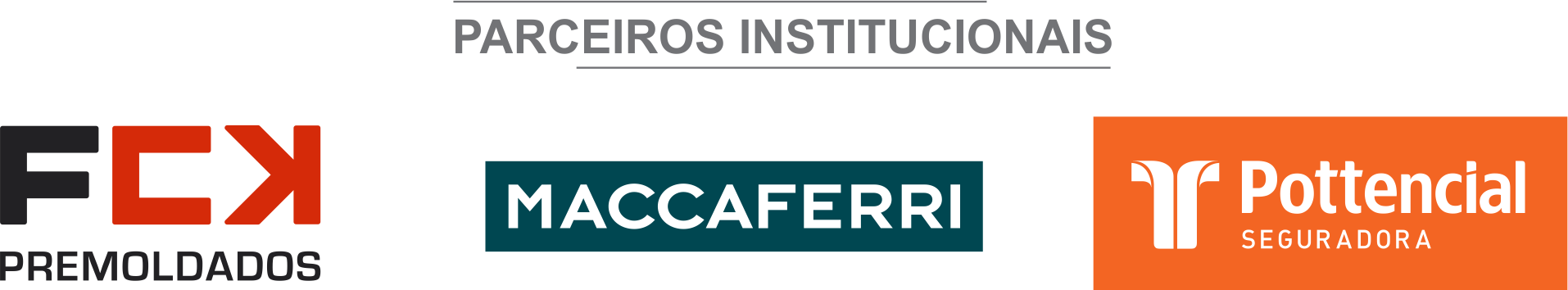 ÓRGÃO LICITANTE: COPASA-MG EDITAL: LICITAÇÃO Nº CPLI.1120200065Endereço: Rua Carangola, 606, térreo, bairro Santo Antônio, Belo Horizonte/MG.Informações: Telefone: (31) 3250-1618/1619. Fax: (31) 3250-1670/1317. E-mail: cpli@copasa.com.br. Endereço: Rua Carangola, 606, térreo, bairro Santo Antônio, Belo Horizonte/MG.Informações: Telefone: (31) 3250-1618/1619. Fax: (31) 3250-1670/1317. E-mail: cpli@copasa.com.br. OBJETO: SELECIONAR, DENTRE AS PROPOSTAS APRESENTADAS, A PROPOSTA CONSIDERADA MAIS VANTAJOSA, DE ACORDO COM OS CRITÉRIOS ESTABELECIDOS NESTE EDITAL, VISANDO A EXECUÇÃO, COM FORNECIMENTO PARCIAL DE MATERIAIS, DAS OBRAS E SERVIÇOS PARA AMPLIAÇÃO DO SISTEMA DE ESGOTAMENTO SANITÁRIO DA CIDADE DE ITAMARANDIBA / MG.DATAS: Entrega: 04/09/2020, até às 08:30.Abertura: 04/09/2020, às 08:30.Prazo de execução: conforme edital.VALORESVALORESVALORESVALORESValor Estimado da ObraCapital Social Igual ou SuperiorGarantia de PropostaValor do EditalR$ 1.096.632,32R$ -R$ -R$ -CAPACIDADE TÉCNICA: a) Rede de esgoto com diâmetro igual ou superior a 500 mm;b) Construção e/ou implantação e/ou ampliação e/ou melhoria e/ou reforma de estação de tratamento de esgoto ou de água.CAPACIDADE TÉCNICA: a) Rede de esgoto com diâmetro igual ou superior a 500 mm;b) Construção e/ou implantação e/ou ampliação e/ou melhoria e/ou reforma de estação de tratamento de esgoto ou de água.CAPACIDADE TÉCNICA: a) Rede de esgoto com diâmetro igual ou superior a 500 mm;b) Construção e/ou implantação e/ou ampliação e/ou melhoria e/ou reforma de estação de tratamento de esgoto ou de água.CAPACIDADE TÉCNICA: a) Rede de esgoto com diâmetro igual ou superior a 500 mm;b) Construção e/ou implantação e/ou ampliação e/ou melhoria e/ou reforma de estação de tratamento de esgoto ou de água.CAPACIDADE OPERACIONAL: a) Rede de esgoto com diâmetro igual ou superior a 500 mm;b) Construção e/ou implantação e/ou ampliação e/ou melhoria e/ou reforma de estação de tratamento de esgoto ou de água.CAPACIDADE OPERACIONAL: a) Rede de esgoto com diâmetro igual ou superior a 500 mm;b) Construção e/ou implantação e/ou ampliação e/ou melhoria e/ou reforma de estação de tratamento de esgoto ou de água.CAPACIDADE OPERACIONAL: a) Rede de esgoto com diâmetro igual ou superior a 500 mm;b) Construção e/ou implantação e/ou ampliação e/ou melhoria e/ou reforma de estação de tratamento de esgoto ou de água.CAPACIDADE OPERACIONAL: a) Rede de esgoto com diâmetro igual ou superior a 500 mm;b) Construção e/ou implantação e/ou ampliação e/ou melhoria e/ou reforma de estação de tratamento de esgoto ou de água.ÍNDICES ECONÔMICOS: conforme edital. ÍNDICES ECONÔMICOS: conforme edital. ÍNDICES ECONÔMICOS: conforme edital. ÍNDICES ECONÔMICOS: conforme edital. OBSERVAÇÕES: Wagner Fernando Dias ou outro empregado da COPASA MG, do dia 14 de agosto de 2020 ao dia 03 de setembro de 2020. O agendamento da visita poderá ser feito pelo e-mail: wagner.fernando@copasa.com.br ou pelo telefone 33 99927 8107. A visita será realizada na Travessa Tiradentes, nº 46, Centro, Itamarandiba / MG.  Clique aqui para obter informações do edital. OBSERVAÇÕES: Wagner Fernando Dias ou outro empregado da COPASA MG, do dia 14 de agosto de 2020 ao dia 03 de setembro de 2020. O agendamento da visita poderá ser feito pelo e-mail: wagner.fernando@copasa.com.br ou pelo telefone 33 99927 8107. A visita será realizada na Travessa Tiradentes, nº 46, Centro, Itamarandiba / MG.  Clique aqui para obter informações do edital. OBSERVAÇÕES: Wagner Fernando Dias ou outro empregado da COPASA MG, do dia 14 de agosto de 2020 ao dia 03 de setembro de 2020. O agendamento da visita poderá ser feito pelo e-mail: wagner.fernando@copasa.com.br ou pelo telefone 33 99927 8107. A visita será realizada na Travessa Tiradentes, nº 46, Centro, Itamarandiba / MG.  Clique aqui para obter informações do edital. OBSERVAÇÕES: Wagner Fernando Dias ou outro empregado da COPASA MG, do dia 14 de agosto de 2020 ao dia 03 de setembro de 2020. O agendamento da visita poderá ser feito pelo e-mail: wagner.fernando@copasa.com.br ou pelo telefone 33 99927 8107. A visita será realizada na Travessa Tiradentes, nº 46, Centro, Itamarandiba / MG.  Clique aqui para obter informações do edital. ÓRGÃO LICITANTE: COPASA-MG EDITAL: LICITAÇÃO Nº CPLI. 1120200066Endereço: Rua Carangola, 606, térreo, bairro Santo Antônio, Belo Horizonte/MG.Informações: Telefone: (31) 3250-1618/1619. Fax: (31) 3250-1670/1317. E-mail: cpli@copasa.com.br. Endereço: Rua Carangola, 606, térreo, bairro Santo Antônio, Belo Horizonte/MG.Informações: Telefone: (31) 3250-1618/1619. Fax: (31) 3250-1670/1317. E-mail: cpli@copasa.com.br. OBJETO: SELECIONAR, DENTRE AS PROPOSTAS APRESENTADAS, A PROPOSTA CONSIDERADA MAIS VANTAJOSA, DE ACORDO COM OS CRITÉRIOS ESTABELECIDOS NESTE EDITAL, VISANDO A EXECUÇÃO, COM FORNECIMENTO PARCIAL DE MATERIAIS, DAS OBRAS E SERVIÇOS DE MELHORIA/AMPLIAÇÃO DO SISTEMA DE ESGOTAMENTO SANITÁRIO DE ABAETÉ / MG, 2ª ETAPA.DATAS: Entrega: 08/09/2020, até às 08:30.Abertura: 08/09/2020, às 08:30.Prazo de execução: 12 meses. VALORESVALORESVALORESVALORESValor Estimado da ObraCapital Social Igual ou SuperiorGarantia de PropostaValor do EditalR$ 1.648.984,83R$ -R$ -R$ -CAPACIDADE TÉCNICA: a) Rede de esgoto com diâmetro igual ou superior a 150 mm;b) Estação Elevatória de Esgoto ou de Água com potência igual ou superior a 12 cv ou vazão igual ou superior a 6 l/s.CAPACIDADE TÉCNICA: a) Rede de esgoto com diâmetro igual ou superior a 150 mm;b) Estação Elevatória de Esgoto ou de Água com potência igual ou superior a 12 cv ou vazão igual ou superior a 6 l/s.CAPACIDADE TÉCNICA: a) Rede de esgoto com diâmetro igual ou superior a 150 mm;b) Estação Elevatória de Esgoto ou de Água com potência igual ou superior a 12 cv ou vazão igual ou superior a 6 l/s.CAPACIDADE TÉCNICA: a) Rede de esgoto com diâmetro igual ou superior a 150 mm;b) Estação Elevatória de Esgoto ou de Água com potência igual ou superior a 12 cv ou vazão igual ou superior a 6 l/s.CAPACIDADE OPERACIONAL: a) Rede de esgoto com diâmetro igual ou superior a 150 mm e com extensão igual ou superior a 1.400 m;b) Rede de esgoto com tubulação de PVC e/ou manilha cerâmica e/ou concreto e/ou ferro fundido e/ou aço carbono, com diâmetro igual ou superior a 150 mm e com extensão igual ou superior a 1.000 m;c) Estação Elevatória de Esgoto ou de Água com potência igual ou superior a 12 cv ou vazão igual ou superior a 06 l/s;d) Pavimento asfáltico (CBUQ e/ou PMF) com quantidade igual ou superior a 300 m²;e) Rebaixamento de lençol freático, com quantidade igual ou superior a 10 m;f) Armadura de aço para concreto armado com quantidade igual ou superior a 3.300 kg.CAPACIDADE OPERACIONAL: a) Rede de esgoto com diâmetro igual ou superior a 150 mm e com extensão igual ou superior a 1.400 m;b) Rede de esgoto com tubulação de PVC e/ou manilha cerâmica e/ou concreto e/ou ferro fundido e/ou aço carbono, com diâmetro igual ou superior a 150 mm e com extensão igual ou superior a 1.000 m;c) Estação Elevatória de Esgoto ou de Água com potência igual ou superior a 12 cv ou vazão igual ou superior a 06 l/s;d) Pavimento asfáltico (CBUQ e/ou PMF) com quantidade igual ou superior a 300 m²;e) Rebaixamento de lençol freático, com quantidade igual ou superior a 10 m;f) Armadura de aço para concreto armado com quantidade igual ou superior a 3.300 kg.CAPACIDADE OPERACIONAL: a) Rede de esgoto com diâmetro igual ou superior a 150 mm e com extensão igual ou superior a 1.400 m;b) Rede de esgoto com tubulação de PVC e/ou manilha cerâmica e/ou concreto e/ou ferro fundido e/ou aço carbono, com diâmetro igual ou superior a 150 mm e com extensão igual ou superior a 1.000 m;c) Estação Elevatória de Esgoto ou de Água com potência igual ou superior a 12 cv ou vazão igual ou superior a 06 l/s;d) Pavimento asfáltico (CBUQ e/ou PMF) com quantidade igual ou superior a 300 m²;e) Rebaixamento de lençol freático, com quantidade igual ou superior a 10 m;f) Armadura de aço para concreto armado com quantidade igual ou superior a 3.300 kg.CAPACIDADE OPERACIONAL: a) Rede de esgoto com diâmetro igual ou superior a 150 mm e com extensão igual ou superior a 1.400 m;b) Rede de esgoto com tubulação de PVC e/ou manilha cerâmica e/ou concreto e/ou ferro fundido e/ou aço carbono, com diâmetro igual ou superior a 150 mm e com extensão igual ou superior a 1.000 m;c) Estação Elevatória de Esgoto ou de Água com potência igual ou superior a 12 cv ou vazão igual ou superior a 06 l/s;d) Pavimento asfáltico (CBUQ e/ou PMF) com quantidade igual ou superior a 300 m²;e) Rebaixamento de lençol freático, com quantidade igual ou superior a 10 m;f) Armadura de aço para concreto armado com quantidade igual ou superior a 3.300 kg.ÍNDICES ECONÔMICOS: conforme edital. ÍNDICES ECONÔMICOS: conforme edital. ÍNDICES ECONÔMICOS: conforme edital. ÍNDICES ECONÔMICOS: conforme edital. OBSERVAÇÕES: Sr. Alberto Cordeiro de Vasconcelos ou outro empregado da COPASA MG, do dia 17 de agosto de 2020 ao dia 04 de setembro de 2020. O agendamento da visita poderá ser feito pelo e-mail: alberto.vasconcelos@copasa.com.br ou pelo telefone (37) 3541-5374 - (37) 99946-4958. A visita será realizada na Rua: DR. Antonio Amador , 466 - centro - Abaeté - MG. Clique aqui para obter informações do edital. OBSERVAÇÕES: Sr. Alberto Cordeiro de Vasconcelos ou outro empregado da COPASA MG, do dia 17 de agosto de 2020 ao dia 04 de setembro de 2020. O agendamento da visita poderá ser feito pelo e-mail: alberto.vasconcelos@copasa.com.br ou pelo telefone (37) 3541-5374 - (37) 99946-4958. A visita será realizada na Rua: DR. Antonio Amador , 466 - centro - Abaeté - MG. Clique aqui para obter informações do edital. OBSERVAÇÕES: Sr. Alberto Cordeiro de Vasconcelos ou outro empregado da COPASA MG, do dia 17 de agosto de 2020 ao dia 04 de setembro de 2020. O agendamento da visita poderá ser feito pelo e-mail: alberto.vasconcelos@copasa.com.br ou pelo telefone (37) 3541-5374 - (37) 99946-4958. A visita será realizada na Rua: DR. Antonio Amador , 466 - centro - Abaeté - MG. Clique aqui para obter informações do edital. OBSERVAÇÕES: Sr. Alberto Cordeiro de Vasconcelos ou outro empregado da COPASA MG, do dia 17 de agosto de 2020 ao dia 04 de setembro de 2020. O agendamento da visita poderá ser feito pelo e-mail: alberto.vasconcelos@copasa.com.br ou pelo telefone (37) 3541-5374 - (37) 99946-4958. A visita será realizada na Rua: DR. Antonio Amador , 466 - centro - Abaeté - MG. Clique aqui para obter informações do edital. ÓRGÃO LICITANTE: COPASA-MG EDITAL: LICITAÇÃO Nº CPLI. 1120200067Endereço: Rua Carangola, 606, térreo, bairro Santo Antônio, Belo Horizonte/MG.Informações: Telefone: (31) 3250-1618/1619. Fax: (31) 3250-1670/1317. E-mail: cpli@copasa.com.br. Endereço: Rua Carangola, 606, térreo, bairro Santo Antônio, Belo Horizonte/MG.Informações: Telefone: (31) 3250-1618/1619. Fax: (31) 3250-1670/1317. E-mail: cpli@copasa.com.br. OBJETO: SELECIONAR, DENTRE AS PROPOSTAS APRESENTADAS, A PROPOSTA CONSIDERADA MAIS VANTAJOSA, DE ACORDO COM OS CRITÉRIOS ESTABELECIDOS NESTE EDITAL, VISANDO A EXECUÇÃO, COM FORNECIMENTO PARCIAL DE MATERIAIS, DAS OBRAS E SERVIÇOS DE IMPLANTAÇÃO E MANUTENÇÃO DE UNIDADES ADMINISTRATIVAS, OPERACIONAIS E PEQUENAS OBRAS EM SISTEMAS DE ABASTECIMENTO DE ÁGUA E ESGOTAMENTO SANITÁRIO, NA ÁREA DE ABRANGÊNCIA DA GERÊNCIA REGIONAL CONSELHEIRO LAFAIETE - GRCL, INCLUINDO OS MUNICÍPIOS DE ALTO RIO DOCE, BELO VALE, BONFIM, CAPELA NOVA, CARANDAI, CIPOTÂNEA, CONGONHAS, CONSELHEIRO LAFAIETE, CRISTIANO OTONI, DESTERRO DO MELO, ENTRE RIOS DE MINAS, LTAVERAVA, LAGOA DOURADA, MOEDA, OURO BRANCO, PIEDADE DOS GERAIS, PIRANGA, PRESIDENTE BERNARDES, RESSAQUINHA, RIO ESPERA, SÃO BRAS DO SUAÇUÍ, VILAS E FAVELAS.DATAS: Entrega: 08/09/2020, até às 14:30.Abertura: 08/09/2020, às 14:30.Prazo de execução: 12 meses. VALORESVALORESVALORESVALORESValor Estimado da ObraCapital Social Igual ou SuperiorGarantia de PropostaValor do EditalR$ 2.471.453,60R$ -R$ -R$ -CAPACIDADE TÉCNICA: a) Construção civil e/ou reforma em edificações.CAPACIDADE TÉCNICA: a) Construção civil e/ou reforma em edificações.CAPACIDADE TÉCNICA: a) Construção civil e/ou reforma em edificações.CAPACIDADE TÉCNICA: a) Construção civil e/ou reforma em edificações.CAPACIDADE OPERACIONAL: a) Construção civil e/ou reforma em edificações.CAPACIDADE OPERACIONAL: a) Construção civil e/ou reforma em edificações.CAPACIDADE OPERACIONAL: a) Construção civil e/ou reforma em edificações.CAPACIDADE OPERACIONAL: a) Construção civil e/ou reforma em edificações.ÍNDICES ECONÔMICOS: conforme edital. ÍNDICES ECONÔMICOS: conforme edital. ÍNDICES ECONÔMICOS: conforme edital. ÍNDICES ECONÔMICOS: conforme edital. OBSERVAÇÕES: Sr. Madson Vieira Brandão ou outro empregado da COPASA MG, do dia 17 de agosto de 2020 ao dia 04 de setembro de 2020. O agendamento da visita poderá ser feito pelo e-mail: madson.brandao@copasa.com.br ou pelo telefone (31) 3769-4945 - 99557-2591. A visita será realizada na Av. Prof. Manoel Martins, 303 - Bairro Campo Alegre - Conselheiro Lafaiete MG. Clique aqui para obter informações do edital. OBSERVAÇÕES: Sr. Madson Vieira Brandão ou outro empregado da COPASA MG, do dia 17 de agosto de 2020 ao dia 04 de setembro de 2020. O agendamento da visita poderá ser feito pelo e-mail: madson.brandao@copasa.com.br ou pelo telefone (31) 3769-4945 - 99557-2591. A visita será realizada na Av. Prof. Manoel Martins, 303 - Bairro Campo Alegre - Conselheiro Lafaiete MG. Clique aqui para obter informações do edital. OBSERVAÇÕES: Sr. Madson Vieira Brandão ou outro empregado da COPASA MG, do dia 17 de agosto de 2020 ao dia 04 de setembro de 2020. O agendamento da visita poderá ser feito pelo e-mail: madson.brandao@copasa.com.br ou pelo telefone (31) 3769-4945 - 99557-2591. A visita será realizada na Av. Prof. Manoel Martins, 303 - Bairro Campo Alegre - Conselheiro Lafaiete MG. Clique aqui para obter informações do edital. OBSERVAÇÕES: Sr. Madson Vieira Brandão ou outro empregado da COPASA MG, do dia 17 de agosto de 2020 ao dia 04 de setembro de 2020. O agendamento da visita poderá ser feito pelo e-mail: madson.brandao@copasa.com.br ou pelo telefone (31) 3769-4945 - 99557-2591. A visita será realizada na Av. Prof. Manoel Martins, 303 - Bairro Campo Alegre - Conselheiro Lafaiete MG. Clique aqui para obter informações do edital. ÓRGÃO LICITANTE: COPASA-MG EDITAL: PREGÃO ELETRÔNICO REGISTRO DE PREÇOS SPAL nº 05.2020/7003 - REABERTURAEndereço: Rua Carangola, 606, térreo, bairro Santo Antônio, Belo Horizonte/MG.Informações: Telefone: (31) 3250-1618/1619. Fax: (31) 3250-1670/1317. E-mail: cpli@copasa.com.br. Endereço: Rua Carangola, 606, térreo, bairro Santo Antônio, Belo Horizonte/MG.Informações: Telefone: (31) 3250-1618/1619. Fax: (31) 3250-1670/1317. E-mail: cpli@copasa.com.br. OBJETO: ESTAÇÕES DE TRATAMENTO DE ESGOTO, INCLUINDO INSTALAÇÃO, MONTAGEM, START UP, DESTINADAS À COPANOR.A COPASA MG INFORMA QUE O PREGÃO ELETRÔNICO, OBJETO ACIMA MENCIONADO, ADIADO ANTERIORMENTE “SINE DIE”.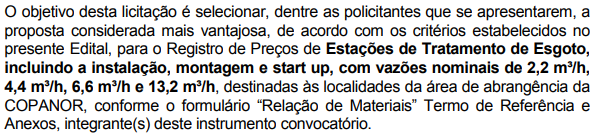 ESTACOES DE TRATAMENTO DE ESGOTO, INCLUINDO A INSTALAÇÃO, MONTAGEM E START UP, COM VAZÕES NOMINAIS DE 2,2 M*3/H, 4,4 M*3/H, 6,6M*3/H E 13,2 M*3/H.DATAS: Entrega: 27/08/2020, até às 09:00.Abertura: 27/08/2020, às 09:00.Prazo de execução: 12 meses.VALORESVALORESVALORESVALORESValor Estimado da ObraCapital Social Igual ou SuperiorGarantia de PropostaValor do EditalR$ -R$ -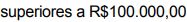 R$ -CAPACIDADE TÉCNICA: 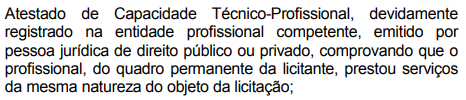 CAPACIDADE TÉCNICA: CAPACIDADE TÉCNICA: CAPACIDADE TÉCNICA: CAPACIDADE OPERACIONAL: 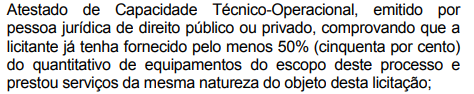 CAPACIDADE OPERACIONAL: CAPACIDADE OPERACIONAL: CAPACIDADE OPERACIONAL: ÍNDICES ECONÔMICOS: conforme edital. ÍNDICES ECONÔMICOS: conforme edital. ÍNDICES ECONÔMICOS: conforme edital. ÍNDICES ECONÔMICOS: conforme edital. OBSERVAÇÕES: 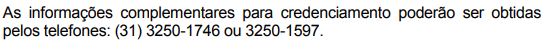  Clique aqui para obter informações do edital. OBSERVAÇÕES:  Clique aqui para obter informações do edital. OBSERVAÇÕES:  Clique aqui para obter informações do edital. OBSERVAÇÕES:  Clique aqui para obter informações do edital. ÓRGÃO LICITANTE: DEER-MGEDITAL: TOMADA DE PREÇO -  EDITAL 033/2020 – PROC. SEI nº 2300.01.0090595/2020-20 Endereço: Av. dos Andradas, 1.120, sala 1009, Belo Horizonte/MG.Maiores Informações: Telefone: (31) 3235-1272 - Fax: (31) 3235-1004. E-mail: asl@der.mg.gov.br.Endereço: Av. dos Andradas, 1.120, sala 1009, Belo Horizonte/MG.Maiores Informações: Telefone: (31) 3235-1272 - Fax: (31) 3235-1004. E-mail: asl@der.mg.gov.br.OBJETO: REFORMA NO PRÉDIO E RECUPERAÇÃO DA VEDAÇÃO DO TERRENO E DOS PASSEIOS DA SEDE DA UTRAMIG – FUNDAÇÃO EDUCAÇÃO PARA O TRABALHO DE MINAS GERAIS, NO MUNICÍPIO DE BELO HORIZONTE, CONFORME EDITAL E COMPOSIÇÕES DE CUSTOS UNITÁRIOS CONSTANTES DO QUADRO DE QUANTIDADES.OBJETO: REFORMA NO PRÉDIO E RECUPERAÇÃO DA VEDAÇÃO DO TERRENO E DOS PASSEIOS DA SEDE DA UTRAMIG – FUNDAÇÃO EDUCAÇÃO PARA O TRABALHO DE MINAS GERAIS, NO MUNICÍPIO DE BELO HORIZONTE, CONFORME EDITAL E COMPOSIÇÕES DE CUSTOS UNITÁRIOS CONSTANTES DO QUADRO DE QUANTIDADES.DATAS:Entrega: 02/09/2020, até ás 17:00.Abertura: 03/09/2020, ás 09:00.Prazo de execução: 120 dias.Visita: Agendada.DATAS:Entrega: 02/09/2020, até ás 17:00.Abertura: 03/09/2020, ás 09:00.Prazo de execução: 120 dias.Visita: Agendada.VALORESVALORESVALORESVALORESValor Estimado da ObraCapital Social Garantia de PropostaValor do EditalR$ 150.629,87R$ -R$ -CAPACIDADE TÉCNICA: Comprovando ter executado serviços de Construção ou Ampliação ou Reforma de Edificação.CAPACIDADE TÉCNICA: Comprovando ter executado serviços de Construção ou Ampliação ou Reforma de Edificação.CAPACIDADE TÉCNICA: Comprovando ter executado serviços de Construção ou Ampliação ou Reforma de Edificação.CAPACIDADE TÉCNICA: Comprovando ter executado serviços de Construção ou Ampliação ou Reforma de Edificação.CAPACIDADE OPERACIONAL: Comprovando ter executado serviços de Construção ou Ampliação ou Reforma de Edificação.CAPACIDADE OPERACIONAL: Comprovando ter executado serviços de Construção ou Ampliação ou Reforma de Edificação.CAPACIDADE OPERACIONAL: Comprovando ter executado serviços de Construção ou Ampliação ou Reforma de Edificação.CAPACIDADE OPERACIONAL: Comprovando ter executado serviços de Construção ou Ampliação ou Reforma de Edificação. ÍNDICES ECONÔMICOS: a) Índice de Liquidez Corrente - ILC - superior a 1,0.  b) Índice de Liquidez Geral - ILG - superior a 1,0.c) Solvência Geral – superior a 1,0. ÍNDICES ECONÔMICOS: a) Índice de Liquidez Corrente - ILC - superior a 1,0.  b) Índice de Liquidez Geral - ILG - superior a 1,0.c) Solvência Geral – superior a 1,0. ÍNDICES ECONÔMICOS: a) Índice de Liquidez Corrente - ILC - superior a 1,0.  b) Índice de Liquidez Geral - ILG - superior a 1,0.c) Solvência Geral – superior a 1,0. ÍNDICES ECONÔMICOS: a) Índice de Liquidez Corrente - ILC - superior a 1,0.  b) Índice de Liquidez Geral - ILG - superior a 1,0.c) Solvência Geral – superior a 1,0.OBSERVAÇÕES: - Consórcio: conforme edital. As visitas ocorrerão em 2 (dois) dias consecutivos: Primeiro dia: 25/8/2020, no horário de 14:00 horas às 17:00 horas. Segundo dia: 26/8/2020, no horário de 9:00 horas às 12:00 horas. 7.1.11.2. Para tanto, deverá ser feito agendamento por meio dos telefones (31) 3235-1703 e (31) 98876-7040, com antecedência mínima de 48 H. Fone: (31) 3235-1272 - E-mail: asl@deer.mg.gov.br. Clique aqui para obter informações do edital. OBSERVAÇÕES: - Consórcio: conforme edital. As visitas ocorrerão em 2 (dois) dias consecutivos: Primeiro dia: 25/8/2020, no horário de 14:00 horas às 17:00 horas. Segundo dia: 26/8/2020, no horário de 9:00 horas às 12:00 horas. 7.1.11.2. Para tanto, deverá ser feito agendamento por meio dos telefones (31) 3235-1703 e (31) 98876-7040, com antecedência mínima de 48 H. Fone: (31) 3235-1272 - E-mail: asl@deer.mg.gov.br. Clique aqui para obter informações do edital. OBSERVAÇÕES: - Consórcio: conforme edital. As visitas ocorrerão em 2 (dois) dias consecutivos: Primeiro dia: 25/8/2020, no horário de 14:00 horas às 17:00 horas. Segundo dia: 26/8/2020, no horário de 9:00 horas às 12:00 horas. 7.1.11.2. Para tanto, deverá ser feito agendamento por meio dos telefones (31) 3235-1703 e (31) 98876-7040, com antecedência mínima de 48 H. Fone: (31) 3235-1272 - E-mail: asl@deer.mg.gov.br. Clique aqui para obter informações do edital. OBSERVAÇÕES: - Consórcio: conforme edital. As visitas ocorrerão em 2 (dois) dias consecutivos: Primeiro dia: 25/8/2020, no horário de 14:00 horas às 17:00 horas. Segundo dia: 26/8/2020, no horário de 9:00 horas às 12:00 horas. 7.1.11.2. Para tanto, deverá ser feito agendamento por meio dos telefones (31) 3235-1703 e (31) 98876-7040, com antecedência mínima de 48 H. Fone: (31) 3235-1272 - E-mail: asl@deer.mg.gov.br. Clique aqui para obter informações do edital. ÓRGÃO LICITANTE: DNIT - DEPARTAMENTO NACIONAL DE INFRA ESTRUTURA DE TRANSPORTES - 06ª UNIDADE DE INFRA-ESTRUTURA TERRESTREEDITAL: PREGÃO ELET. Nº 244/2020 – REABERTURA Endereço: Rua Martim de Carvalho, nº 635 – 4º andar – Bairro: Santo AgostinhoBelo Horizonte – MG, fone nº (61) 9 96412290 - CEP: 30.190-094http://www.dnit.gov.br - E-mail: pregoeiro.sremg@dnit.gov.br   Local: Portal de Compras do Governo Federal – www.comprasgovernamentais.gov.br Endereço: Rua Martim de Carvalho, nº 635 – 4º andar – Bairro: Santo AgostinhoBelo Horizonte – MG, fone nº (61) 9 96412290 - CEP: 30.190-094http://www.dnit.gov.br - E-mail: pregoeiro.sremg@dnit.gov.br   Local: Portal de Compras do Governo Federal – www.comprasgovernamentais.gov.br OBJETO: PREGÃO ELETRÔNICO - CONTRATAÇÃO DE EMPRESA PARA SERVIÇOS DE MANUTENÇÃO(CONSERVAÇÃO/RECUPERAÇÃO) NA RODOVIA BR-364/MG COM VISTAS A EXECUÇÃO DE PLANO DE TRABALHO E ORÇAMENTO P.A.T.O. TRECHO: ENTR BR-455 (DIV SP/MG) (PLANURA) - ENTR BR-365(B) (INÍCIO PONTE S/RIO PARNAÍBA) (DIV MG/GO); SUB-TRECHO: ENTR BR-461(P/ GURINHATÃ - ENTR BR-365(A)/BR-461(B); SEGMENTO: KM 187,5 AO KM 278,2; EXTENSÃO: 90,70 KM, SOB A COORDENAÇÃO DA SREMG, CONFORME EDITAL E SEUS ANEXOS.OBJETO: PREGÃO ELETRÔNICO - CONTRATAÇÃO DE EMPRESA PARA SERVIÇOS DE MANUTENÇÃO(CONSERVAÇÃO/RECUPERAÇÃO) NA RODOVIA BR-364/MG COM VISTAS A EXECUÇÃO DE PLANO DE TRABALHO E ORÇAMENTO P.A.T.O. TRECHO: ENTR BR-455 (DIV SP/MG) (PLANURA) - ENTR BR-365(B) (INÍCIO PONTE S/RIO PARNAÍBA) (DIV MG/GO); SUB-TRECHO: ENTR BR-461(P/ GURINHATÃ - ENTR BR-365(A)/BR-461(B); SEGMENTO: KM 187,5 AO KM 278,2; EXTENSÃO: 90,70 KM, SOB A COORDENAÇÃO DA SREMG, CONFORME EDITAL E SEUS ANEXOS.OBJETO: PREGÃO ELETRÔNICO - CONTRATAÇÃO DE EMPRESA PARA SERVIÇOS DE MANUTENÇÃO(CONSERVAÇÃO/RECUPERAÇÃO) NA RODOVIA BR-364/MG COM VISTAS A EXECUÇÃO DE PLANO DE TRABALHO E ORÇAMENTO P.A.T.O. TRECHO: ENTR BR-455 (DIV SP/MG) (PLANURA) - ENTR BR-365(B) (INÍCIO PONTE S/RIO PARNAÍBA) (DIV MG/GO); SUB-TRECHO: ENTR BR-461(P/ GURINHATÃ - ENTR BR-365(A)/BR-461(B); SEGMENTO: KM 187,5 AO KM 278,2; EXTENSÃO: 90,70 KM, SOB A COORDENAÇÃO DA SREMG, CONFORME EDITAL E SEUS ANEXOS.DATAS:Entrega: 27/08/2020, até ás 10:00.Abertura: 27/08/2020, ás 10:00.Prazo de execução: 730 dias.Visita: Agendada.DATAS:Entrega: 27/08/2020, até ás 10:00.Abertura: 27/08/2020, ás 10:00.Prazo de execução: 730 dias.Visita: Agendada.VALORESVALORESVALORESVALORESVALORESValor Estimado da ObraCapital Social Garantia de PropostaGarantia de PropostaValor do EditalR$ 6.548.806,91R$ 655.062,03R$ -R$ -R$ -CAPACIDADE TÉCNICA: 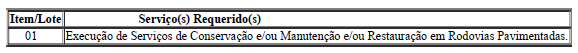 CAPACIDADE TÉCNICA: CAPACIDADE TÉCNICA: CAPACIDADE TÉCNICA: CAPACIDADE TÉCNICA: CAPACIDADE OPERACIONAL: 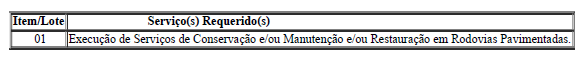 CAPACIDADE OPERACIONAL: CAPACIDADE OPERACIONAL: CAPACIDADE OPERACIONAL: CAPACIDADE OPERACIONAL:  ÍNDICES ECONÔMICOS: Liquidez Geral (LG), Solvência Geral (SG) e Liquidez Corrente (LC), superiores a 1 (um) ÍNDICES ECONÔMICOS: Liquidez Geral (LG), Solvência Geral (SG) e Liquidez Corrente (LC), superiores a 1 (um) ÍNDICES ECONÔMICOS: Liquidez Geral (LG), Solvência Geral (SG) e Liquidez Corrente (LC), superiores a 1 (um) ÍNDICES ECONÔMICOS: Liquidez Geral (LG), Solvência Geral (SG) e Liquidez Corrente (LC), superiores a 1 (um) ÍNDICES ECONÔMICOS: Liquidez Geral (LG), Solvência Geral (SG) e Liquidez Corrente (LC), superiores a 1 (um)OBSERVAÇÕES: - Consórcio: Não. VISTORIA: 7.1. As empresas interessadas, por meio de um representante vinculado formalmente à empresa deverão procurar o(s) Responsável da(s) Unidade(s) Local (is) do DNIT, da Superintendência Regional do DNIT no Estado de Minas Gerais, para efetuar a visita técnica e individual das demais empresas participantes do certame, ao local dos serviços referidos no item 1.1, para constatar as condições de execução e peculiaridades inerentes à natureza dos trabalhos.7.2. As visitas técnicas serão realizadas nos dias a serem definidos pela(s) Unidade(s) Local(is) e serão acompanhadas pela equipe da Unidade Local, que certificará(ão) a visita, expedindo o Atestado de Visita e Informações Técnicas. Esse atestado será juntado à Documentação de Habilitação, nos termos do inciso III do Artigo 30, da Lei 8.666/93 de 21/06/93.Quaisquer informações quanto às visitas poderão ser obtidas junto a Superintendência Regional do DNIT no Estado de Minas Gerais, através dos telefones (34) 3431-1299 ou (34) 3431 – 1881.7.3. O atestado poderá englobar em um único documento, todo os lotes/itens visitados, que estejam sob a mesma jurisdição. A licitante não poderá alegar, a posterior, desconhecimento de qualquer fato. A visita deverá ser agendada com a unidade local até 02 (dois) dias úteis anteriores a data de realização do certame licitatório.7.4. O prazo para vistoria iniciar-se-á no dia útil seguinte ao da publicação do Edital, estendendo-se até o dia útil anterior à data prevista para a abertura da sessão pública.7.5. A não realização da vistoria não poderá embasar posteriores alegações de desconhecimento das instalações, dúvidas ou esquecimentos de quaisquer detalhes dos locais da prestação dos serviços, devendo a licitante vencedora assumir os ônus dos serviços decorrentes.7.6. Caso a licitante não queira participar da visita coletiva nos dias programados, deverá apresentar, em substituição ao atestado de visita, declaração formal assinada pelo responsável técnico, sob as penalidades da lei, de que tem pleno conhecimento das condições e peculiaridades inerentes à natureza dos trabalhos, que assume total responsabilidade por esse fato e que não utilizará deste para quaisquer questionamentos futuros que ensejem avenças técnicas ou financeiras com o DNIT. Não existe obrigatoriedade da vistoria, no entanto, caso a empresa não deseje realizá-la, deverá fornecer Declaração de Pleno Conhecimento das Condições de Vistoria do segmento da Rodovia em que será executado o serviço. Clique aqui para obter informações do edital. OBSERVAÇÕES: - Consórcio: Não. VISTORIA: 7.1. As empresas interessadas, por meio de um representante vinculado formalmente à empresa deverão procurar o(s) Responsável da(s) Unidade(s) Local (is) do DNIT, da Superintendência Regional do DNIT no Estado de Minas Gerais, para efetuar a visita técnica e individual das demais empresas participantes do certame, ao local dos serviços referidos no item 1.1, para constatar as condições de execução e peculiaridades inerentes à natureza dos trabalhos.7.2. As visitas técnicas serão realizadas nos dias a serem definidos pela(s) Unidade(s) Local(is) e serão acompanhadas pela equipe da Unidade Local, que certificará(ão) a visita, expedindo o Atestado de Visita e Informações Técnicas. Esse atestado será juntado à Documentação de Habilitação, nos termos do inciso III do Artigo 30, da Lei 8.666/93 de 21/06/93.Quaisquer informações quanto às visitas poderão ser obtidas junto a Superintendência Regional do DNIT no Estado de Minas Gerais, através dos telefones (34) 3431-1299 ou (34) 3431 – 1881.7.3. O atestado poderá englobar em um único documento, todo os lotes/itens visitados, que estejam sob a mesma jurisdição. A licitante não poderá alegar, a posterior, desconhecimento de qualquer fato. A visita deverá ser agendada com a unidade local até 02 (dois) dias úteis anteriores a data de realização do certame licitatório.7.4. O prazo para vistoria iniciar-se-á no dia útil seguinte ao da publicação do Edital, estendendo-se até o dia útil anterior à data prevista para a abertura da sessão pública.7.5. A não realização da vistoria não poderá embasar posteriores alegações de desconhecimento das instalações, dúvidas ou esquecimentos de quaisquer detalhes dos locais da prestação dos serviços, devendo a licitante vencedora assumir os ônus dos serviços decorrentes.7.6. Caso a licitante não queira participar da visita coletiva nos dias programados, deverá apresentar, em substituição ao atestado de visita, declaração formal assinada pelo responsável técnico, sob as penalidades da lei, de que tem pleno conhecimento das condições e peculiaridades inerentes à natureza dos trabalhos, que assume total responsabilidade por esse fato e que não utilizará deste para quaisquer questionamentos futuros que ensejem avenças técnicas ou financeiras com o DNIT. Não existe obrigatoriedade da vistoria, no entanto, caso a empresa não deseje realizá-la, deverá fornecer Declaração de Pleno Conhecimento das Condições de Vistoria do segmento da Rodovia em que será executado o serviço. Clique aqui para obter informações do edital. OBSERVAÇÕES: - Consórcio: Não. VISTORIA: 7.1. As empresas interessadas, por meio de um representante vinculado formalmente à empresa deverão procurar o(s) Responsável da(s) Unidade(s) Local (is) do DNIT, da Superintendência Regional do DNIT no Estado de Minas Gerais, para efetuar a visita técnica e individual das demais empresas participantes do certame, ao local dos serviços referidos no item 1.1, para constatar as condições de execução e peculiaridades inerentes à natureza dos trabalhos.7.2. As visitas técnicas serão realizadas nos dias a serem definidos pela(s) Unidade(s) Local(is) e serão acompanhadas pela equipe da Unidade Local, que certificará(ão) a visita, expedindo o Atestado de Visita e Informações Técnicas. Esse atestado será juntado à Documentação de Habilitação, nos termos do inciso III do Artigo 30, da Lei 8.666/93 de 21/06/93.Quaisquer informações quanto às visitas poderão ser obtidas junto a Superintendência Regional do DNIT no Estado de Minas Gerais, através dos telefones (34) 3431-1299 ou (34) 3431 – 1881.7.3. O atestado poderá englobar em um único documento, todo os lotes/itens visitados, que estejam sob a mesma jurisdição. A licitante não poderá alegar, a posterior, desconhecimento de qualquer fato. A visita deverá ser agendada com a unidade local até 02 (dois) dias úteis anteriores a data de realização do certame licitatório.7.4. O prazo para vistoria iniciar-se-á no dia útil seguinte ao da publicação do Edital, estendendo-se até o dia útil anterior à data prevista para a abertura da sessão pública.7.5. A não realização da vistoria não poderá embasar posteriores alegações de desconhecimento das instalações, dúvidas ou esquecimentos de quaisquer detalhes dos locais da prestação dos serviços, devendo a licitante vencedora assumir os ônus dos serviços decorrentes.7.6. Caso a licitante não queira participar da visita coletiva nos dias programados, deverá apresentar, em substituição ao atestado de visita, declaração formal assinada pelo responsável técnico, sob as penalidades da lei, de que tem pleno conhecimento das condições e peculiaridades inerentes à natureza dos trabalhos, que assume total responsabilidade por esse fato e que não utilizará deste para quaisquer questionamentos futuros que ensejem avenças técnicas ou financeiras com o DNIT. Não existe obrigatoriedade da vistoria, no entanto, caso a empresa não deseje realizá-la, deverá fornecer Declaração de Pleno Conhecimento das Condições de Vistoria do segmento da Rodovia em que será executado o serviço. Clique aqui para obter informações do edital. OBSERVAÇÕES: - Consórcio: Não. VISTORIA: 7.1. As empresas interessadas, por meio de um representante vinculado formalmente à empresa deverão procurar o(s) Responsável da(s) Unidade(s) Local (is) do DNIT, da Superintendência Regional do DNIT no Estado de Minas Gerais, para efetuar a visita técnica e individual das demais empresas participantes do certame, ao local dos serviços referidos no item 1.1, para constatar as condições de execução e peculiaridades inerentes à natureza dos trabalhos.7.2. As visitas técnicas serão realizadas nos dias a serem definidos pela(s) Unidade(s) Local(is) e serão acompanhadas pela equipe da Unidade Local, que certificará(ão) a visita, expedindo o Atestado de Visita e Informações Técnicas. Esse atestado será juntado à Documentação de Habilitação, nos termos do inciso III do Artigo 30, da Lei 8.666/93 de 21/06/93.Quaisquer informações quanto às visitas poderão ser obtidas junto a Superintendência Regional do DNIT no Estado de Minas Gerais, através dos telefones (34) 3431-1299 ou (34) 3431 – 1881.7.3. O atestado poderá englobar em um único documento, todo os lotes/itens visitados, que estejam sob a mesma jurisdição. A licitante não poderá alegar, a posterior, desconhecimento de qualquer fato. A visita deverá ser agendada com a unidade local até 02 (dois) dias úteis anteriores a data de realização do certame licitatório.7.4. O prazo para vistoria iniciar-se-á no dia útil seguinte ao da publicação do Edital, estendendo-se até o dia útil anterior à data prevista para a abertura da sessão pública.7.5. A não realização da vistoria não poderá embasar posteriores alegações de desconhecimento das instalações, dúvidas ou esquecimentos de quaisquer detalhes dos locais da prestação dos serviços, devendo a licitante vencedora assumir os ônus dos serviços decorrentes.7.6. Caso a licitante não queira participar da visita coletiva nos dias programados, deverá apresentar, em substituição ao atestado de visita, declaração formal assinada pelo responsável técnico, sob as penalidades da lei, de que tem pleno conhecimento das condições e peculiaridades inerentes à natureza dos trabalhos, que assume total responsabilidade por esse fato e que não utilizará deste para quaisquer questionamentos futuros que ensejem avenças técnicas ou financeiras com o DNIT. Não existe obrigatoriedade da vistoria, no entanto, caso a empresa não deseje realizá-la, deverá fornecer Declaração de Pleno Conhecimento das Condições de Vistoria do segmento da Rodovia em que será executado o serviço. Clique aqui para obter informações do edital. OBSERVAÇÕES: - Consórcio: Não. VISTORIA: 7.1. As empresas interessadas, por meio de um representante vinculado formalmente à empresa deverão procurar o(s) Responsável da(s) Unidade(s) Local (is) do DNIT, da Superintendência Regional do DNIT no Estado de Minas Gerais, para efetuar a visita técnica e individual das demais empresas participantes do certame, ao local dos serviços referidos no item 1.1, para constatar as condições de execução e peculiaridades inerentes à natureza dos trabalhos.7.2. As visitas técnicas serão realizadas nos dias a serem definidos pela(s) Unidade(s) Local(is) e serão acompanhadas pela equipe da Unidade Local, que certificará(ão) a visita, expedindo o Atestado de Visita e Informações Técnicas. Esse atestado será juntado à Documentação de Habilitação, nos termos do inciso III do Artigo 30, da Lei 8.666/93 de 21/06/93.Quaisquer informações quanto às visitas poderão ser obtidas junto a Superintendência Regional do DNIT no Estado de Minas Gerais, através dos telefones (34) 3431-1299 ou (34) 3431 – 1881.7.3. O atestado poderá englobar em um único documento, todo os lotes/itens visitados, que estejam sob a mesma jurisdição. A licitante não poderá alegar, a posterior, desconhecimento de qualquer fato. A visita deverá ser agendada com a unidade local até 02 (dois) dias úteis anteriores a data de realização do certame licitatório.7.4. O prazo para vistoria iniciar-se-á no dia útil seguinte ao da publicação do Edital, estendendo-se até o dia útil anterior à data prevista para a abertura da sessão pública.7.5. A não realização da vistoria não poderá embasar posteriores alegações de desconhecimento das instalações, dúvidas ou esquecimentos de quaisquer detalhes dos locais da prestação dos serviços, devendo a licitante vencedora assumir os ônus dos serviços decorrentes.7.6. Caso a licitante não queira participar da visita coletiva nos dias programados, deverá apresentar, em substituição ao atestado de visita, declaração formal assinada pelo responsável técnico, sob as penalidades da lei, de que tem pleno conhecimento das condições e peculiaridades inerentes à natureza dos trabalhos, que assume total responsabilidade por esse fato e que não utilizará deste para quaisquer questionamentos futuros que ensejem avenças técnicas ou financeiras com o DNIT. Não existe obrigatoriedade da vistoria, no entanto, caso a empresa não deseje realizá-la, deverá fornecer Declaração de Pleno Conhecimento das Condições de Vistoria do segmento da Rodovia em que será executado o serviço. Clique aqui para obter informações do edital. ÓRGÃO LICITANTE:  SERVIÇO SOCIAL DA INDÚSTRIA - SESI, DEPARTAMENTO REGIONAL DE MINAS GERAISÓRGÃO LICITANTE:  SERVIÇO SOCIAL DA INDÚSTRIA - SESI, DEPARTAMENTO REGIONAL DE MINAS GERAISEDITAL: CONCORRÊNCIA SESI Nº 013/2020Endereço: COPERLI (setor de protocolo) - Av. do Contorno, n.º 4.520, 9.º andar, Bairro Funcionários, CEP 30110-916, em Belo Horizonte - MGEndereço: COPERLI (setor de protocolo) - Av. do Contorno, n.º 4.520, 9.º andar, Bairro Funcionários, CEP 30110-916, em Belo Horizonte - MGEndereço: COPERLI (setor de protocolo) - Av. do Contorno, n.º 4.520, 9.º andar, Bairro Funcionários, CEP 30110-916, em Belo Horizonte - MGObjeto: CONTRATAÇÃO DE EMPRESA, PELO REGIME DE EMPREITADA POR PREÇO GLOBAL, PARA EXECUÇÃO DAS OBRAS DE CONTENÇÃO DE TALUDE, EM ATENDIMENTO À UNIDADE DO SESI, DENOMINADA CAT "GASTÃO FERREIRA DOS SANTOS", LOCALIZADA NA AV. DR. CRISTIANO DE FREITAS CASTRO, N.º 930, BAIRRO TRIÂNGULO, CEP 35430-037, EM PONTE NOVA – MG.DATAS: Entrega: 01/09/2020 às 14:00.Abertura: 01/09/2020 às 14:00.DATAS: Entrega: 01/09/2020 às 14:00.Abertura: 01/09/2020 às 14:00.Informações Gerais: O Edital poderá ser retirados gratuitamente pela Internet, no Portal de Compras da FIEMG, pelo endereço https://compras.fiemg.com.br/. DADOS DA COPERLI:  Avenida do Contorno, n.º 4.520, 9.º andar, Bairro Funcionários, CEP 30110−916, em Belo Horizonte – MG. Telefone: (31) 3263−4823. ANALISTA RESPONSÁVEL PELA LICITAÇÃO: Janaína Lisboa – (31) 3263-4823.Informações Gerais: O Edital poderá ser retirados gratuitamente pela Internet, no Portal de Compras da FIEMG, pelo endereço https://compras.fiemg.com.br/. DADOS DA COPERLI:  Avenida do Contorno, n.º 4.520, 9.º andar, Bairro Funcionários, CEP 30110−916, em Belo Horizonte – MG. Telefone: (31) 3263−4823. ANALISTA RESPONSÁVEL PELA LICITAÇÃO: Janaína Lisboa – (31) 3263-4823.Informações Gerais: O Edital poderá ser retirados gratuitamente pela Internet, no Portal de Compras da FIEMG, pelo endereço https://compras.fiemg.com.br/. DADOS DA COPERLI:  Avenida do Contorno, n.º 4.520, 9.º andar, Bairro Funcionários, CEP 30110−916, em Belo Horizonte – MG. Telefone: (31) 3263−4823. ANALISTA RESPONSÁVEL PELA LICITAÇÃO: Janaína Lisboa – (31) 3263-4823.ÓRGÃO LICITANTE: EMPRESA BAIANA DE ÁGUAS E SANEAMENTO S.A. - EMBASA - SECRETARIA DE INFRAESTRUTURA HÍDRICA E SANEAMENTO ÓRGÃO LICITANTE: EMPRESA BAIANA DE ÁGUAS E SANEAMENTO S.A. - EMBASA - SECRETARIA DE INFRAESTRUTURA HÍDRICA E SANEAMENTO EDITAL: AVISO DA LICITAÇÃO Nº 121/20Endereço: 4th - Atenue, 420 - Centro Administrativo da Bahia, Salvador - BA, 41745-002Edifício Sede da EMBASA - Centro Administrativo da Bahia. Informações complementares através dos Telefones: (71) 3372-4764/4756 ou pelo e-mail: plc.esclarecimentos@embasa.ba.gov.br. Endereço: 4th - Atenue, 420 - Centro Administrativo da Bahia, Salvador - BA, 41745-002Edifício Sede da EMBASA - Centro Administrativo da Bahia. Informações complementares através dos Telefones: (71) 3372-4764/4756 ou pelo e-mail: plc.esclarecimentos@embasa.ba.gov.br. Endereço: 4th - Atenue, 420 - Centro Administrativo da Bahia, Salvador - BA, 41745-002Edifício Sede da EMBASA - Centro Administrativo da Bahia. Informações complementares através dos Telefones: (71) 3372-4764/4756 ou pelo e-mail: plc.esclarecimentos@embasa.ba.gov.br. Objeto: SERVIÇOS DE EXECUÇÃO DE EXTENSÕES DE REDE COLETORA, RAMAIS PREDIAIS E CONSTRUÇÃO DE DUAS ESTAÇÕES ELEVATÓRIAS DE ESGOTO EM TEIXEIRA DE FREITAS.DATAS: Entrega: 08/09/2020 às 09:00.Abertura: 08/09/2020 às 09:00.DATAS: Entrega: 08/09/2020 às 09:00.Abertura: 08/09/2020 às 09:00.OBSERVAÇÕES: Recursos Financeiros: Redução 75% IRPJ. O Edital e seus anexos encontram-se disponíveis para download no site http://www.licitacoes-e.com.br/. (Licitação BB nº: 829811). O cadastro da proposta deverá ser feito no site http://www.licitacoes-e.com.br/, antes da abertura da sessão pública. Informações através do e-mail: mailto:plc.esclarecimentos@embasa.ba.gov.br ou por telefone: (71) 3372-4756/4764. OBSERVAÇÕES: Recursos Financeiros: Redução 75% IRPJ. O Edital e seus anexos encontram-se disponíveis para download no site http://www.licitacoes-e.com.br/. (Licitação BB nº: 829811). O cadastro da proposta deverá ser feito no site http://www.licitacoes-e.com.br/, antes da abertura da sessão pública. Informações através do e-mail: mailto:plc.esclarecimentos@embasa.ba.gov.br ou por telefone: (71) 3372-4756/4764. OBSERVAÇÕES: Recursos Financeiros: Redução 75% IRPJ. O Edital e seus anexos encontram-se disponíveis para download no site http://www.licitacoes-e.com.br/. (Licitação BB nº: 829811). O cadastro da proposta deverá ser feito no site http://www.licitacoes-e.com.br/, antes da abertura da sessão pública. Informações através do e-mail: mailto:plc.esclarecimentos@embasa.ba.gov.br ou por telefone: (71) 3372-4756/4764. ÓRGÃO LICITANTE: COMPANHIA DE DESENVOLVIMENTO URBANO DO ESTADO DA BAHIA – CONDER ÓRGÃO LICITANTE: COMPANHIA DE DESENVOLVIMENTO URBANO DO ESTADO DA BAHIA – CONDER EDITAL: CONVITE Nº 005/20 - CONDEREndereço: Sede da CONDER, sito Av. Edgard Santos nº 936 - Narandiba - Salvador - BA ou poderá ser solicitado através do e-mail: copel@conder.ba.gov.br. Endereço: Sede da CONDER, sito Av. Edgard Santos nº 936 - Narandiba - Salvador - BA ou poderá ser solicitado através do e-mail: copel@conder.ba.gov.br. Endereço: Sede da CONDER, sito Av. Edgard Santos nº 936 - Narandiba - Salvador - BA ou poderá ser solicitado através do e-mail: copel@conder.ba.gov.br. Objeto: CONTRATAÇÃO DE EMPRESA ESPECIALIZADA PARA EXECUÇÃO DE OBRAS COMPLEMENTARES DE PAVIMENTAÇÃO E DRENAGEM, NO MUNICÍPIO DE ENCRUZILHADA - BAHIA. DATAS: Entrega: 25/08/2020 às 09:30.Abertura: 25/08/2020 às 09:30.DATAS: Entrega: 25/08/2020 às 09:30.Abertura: 25/08/2020 às 09:30.ÓRGÃO LICITANTE: SECRETARIA DE INFRAESTRUTURA – SEINFRA EDITAL: CONCORRÊNCIA Nº 008/2020Endereço: COMISSÃO PERMANENTE DE LICITAÇÃO - CPL – SEINFRA - AV. LUIZ VIANA FILHO, Nº 445 - 4ª AVENIDA - CENTRO ADM.DA BAHIA - PRÉDIO ANEXO - 1º ANDAR - ALA B, SALVADOR-BASite: www.infraestrutura.ba.gov.br e e-mail: cpl@infra.ba.gov.br - Telefone (71)3115-2174End. Elet.: http://www.infraestrutura.ba.gov.br/licitacoes - https://comprasnet.ba.gov.br/content/sess%c3%a3o-virtual Endereço: COMISSÃO PERMANENTE DE LICITAÇÃO - CPL – SEINFRA - AV. LUIZ VIANA FILHO, Nº 445 - 4ª AVENIDA - CENTRO ADM.DA BAHIA - PRÉDIO ANEXO - 1º ANDAR - ALA B, SALVADOR-BASite: www.infraestrutura.ba.gov.br e e-mail: cpl@infra.ba.gov.br - Telefone (71)3115-2174End. Elet.: http://www.infraestrutura.ba.gov.br/licitacoes - https://comprasnet.ba.gov.br/content/sess%c3%a3o-virtual TIPO: MENOR PREÇO - MELHORAMENTO E PAVIMENTAÇÃO DA BA-414, TRECHO: PINTADAS - CAPELA DO ALTO ALEGRE, EXT. 22,50 KM. FAMÍLIA 07.19.DATAS: Entrega: 17/09/2020, até às 09:30.Abertura: 17/09/2020, às 10:00.OBSERVAÇÕES: O Certame será realizado mediante Videoconferência, com acesso através do endereço eletrônico: http://www.infraestrutura.ba.gov.br/licitacoes ou https://comprasnet.ba.gov.br/content/sess%c3%a3o-virtual, em conformidade com a Instrução Normativa SAEB nº 016/2020, ante a situação de emergência, acarretada pela Pandemia do Novo Coronavírus - COVID-19. Os interessados poderão obter informações no endereço supracitado, de segunda a sexta-feira, das 8h30 às 12:00h e das 13h30 às 17h30. Maiores esclarecimentos no telefone (71)3115-2174, no site: www.infraestrutura.ba.gov.br e e-mail: cpl@infra.ba.gov.br. OBSERVAÇÕES: O Certame será realizado mediante Videoconferência, com acesso através do endereço eletrônico: http://www.infraestrutura.ba.gov.br/licitacoes ou https://comprasnet.ba.gov.br/content/sess%c3%a3o-virtual, em conformidade com a Instrução Normativa SAEB nº 016/2020, ante a situação de emergência, acarretada pela Pandemia do Novo Coronavírus - COVID-19. Os interessados poderão obter informações no endereço supracitado, de segunda a sexta-feira, das 8h30 às 12:00h e das 13h30 às 17h30. Maiores esclarecimentos no telefone (71)3115-2174, no site: www.infraestrutura.ba.gov.br e e-mail: cpl@infra.ba.gov.br. ÓRGÃO LICITANTE: SECRETARIA DE INFRAESTRUTURA – SEINFRA EDITAL: TOMADA DE PREÇOS Nº 021/2020Endereço: COMISSÃO PERMANENTE DE LICITAÇÃO - CPL – SEINFRA - AV. LUIZ VIANA FILHO, Nº 445 - 4ª AVENIDA - CENTRO ADM.DA BAHIA - PRÉDIO ANEXO - 1º ANDAR - ALA B, SALVADOR-BASite: www.infraestrutura.ba.gov.br e e-mail: cpl@infra.ba.gov.br - Telefone (71)3115-2174End. Elet.: http://www.infraestrutura.ba.gov.br/licitacoes - https://comprasnet.ba.gov.br/content/sess%c3%a3o-virtual Endereço: COMISSÃO PERMANENTE DE LICITAÇÃO - CPL – SEINFRA - AV. LUIZ VIANA FILHO, Nº 445 - 4ª AVENIDA - CENTRO ADM.DA BAHIA - PRÉDIO ANEXO - 1º ANDAR - ALA B, SALVADOR-BASite: www.infraestrutura.ba.gov.br e e-mail: cpl@infra.ba.gov.br - Telefone (71)3115-2174End. Elet.: http://www.infraestrutura.ba.gov.br/licitacoes - https://comprasnet.ba.gov.br/content/sess%c3%a3o-virtual TIPO: MENOR PREÇO - PAVIMENTAÇÃO NO TRECHO ACESSO BA.290 - SANTUÁRIO DE ITANHÉM, EXTENSÃO 1,25 KM FAMÍLIA 07.19. LOCAL: COMISSÃO PERMANENTE DE LICITAÇÃO - CPL - SEINFRA, AV. LUIZ VIANA FILHO, Nº 445 - 4ª AVENIDA - CENTRO ADMINISTRATIVO DA BAHIA - PRÉDIO ANEXO - 1º ANDAR - ALA B, SALVADOR-BADATAS: Entrega: 03/09/2020, até às 09:30.Abertura: 03/09/2020, às 10:00.OBSERVAÇÕES: O Certame será realizado mediante Videoconferência, com acesso através do endereço eletrônico: http://www.infraestrutura.ba.gov.br/licitacoes ou https://comprasnet.ba.gov.br/content/sess%c3%a3o-virtual, em conformidade com a Instrução Normativa SAEB nº 016/2020, ante a situação de emergência, acarretada pela Pandemia do Novo Coronavírus - COVID-19. Os interessados poderão obter informações no endereço supracitado, de segunda a sexta-feira, das 8h30 às 12:00h e das 13h30 às 17h30. Maiores esclarecimentos no telefone (71)3115-2174, no site: www.infraestrutura.ba.gov.br e e-mail: cpl@infra.ba.gov.br. OBSERVAÇÕES: O Certame será realizado mediante Videoconferência, com acesso através do endereço eletrônico: http://www.infraestrutura.ba.gov.br/licitacoes ou https://comprasnet.ba.gov.br/content/sess%c3%a3o-virtual, em conformidade com a Instrução Normativa SAEB nº 016/2020, ante a situação de emergência, acarretada pela Pandemia do Novo Coronavírus - COVID-19. Os interessados poderão obter informações no endereço supracitado, de segunda a sexta-feira, das 8h30 às 12:00h e das 13h30 às 17h30. Maiores esclarecimentos no telefone (71)3115-2174, no site: www.infraestrutura.ba.gov.br e e-mail: cpl@infra.ba.gov.br. ÓRGÃO LICITANTE: SECRETARIA DE INFRAESTRUTURA -COMPANHIA DE GÁS DA BAHIA – BAHIAGÁSEDITAL: LICITAÇÃO  0001/2020Endereço: 4th - Atenue, 420 - Centro Administrativo da Bahia, Salvador - BA, 41745-002Edifício Sede da EMBASA - Centro Administrativo da Bahia. Informações complementares através dos Telefones: (71) 3372-4764/4756 ou pelo e-mail: plc.esclarecimentos@embasa.ba.gov.br. Endereço: 4th - Atenue, 420 - Centro Administrativo da Bahia, Salvador - BA, 41745-002Edifício Sede da EMBASA - Centro Administrativo da Bahia. Informações complementares através dos Telefones: (71) 3372-4764/4756 ou pelo e-mail: plc.esclarecimentos@embasa.ba.gov.br. OBJETO: CONTRATAÇÃO DE EMPRESA ESPECIALIZADA NA EXECUÇÃO DE SERVIÇOS DE CONSTRUÇÃO E MONTAGEM DE REDES DE DISTRIBUIÇÃO DE GÁS NATURAL, PARA A CONCLUSÃO DA 1ª ETAPA DO DUTO SUDOESTE, SOB O REGIME DE EMPREITADA POR PREÇO UNITÁRIO, PELO PRAZO DE 450 (QUATROCENTOS E CINQUENTA) DIAS, CONFORME ESPECIFICAÇÕES DESTE EDITAL E SEUS ANEXOS.DATAS: Entrega: 28/08/2020, até às 09:00.Abertura: 28/08/2020, às 09:00.OBSERVAÇÕES: Aquisição: O Edital pode ser adquirido gratuitamente através do site www.licitacoes-e.com.br ou mediante pagamento de R$ 50,00 (cinquenta reais), na Avenida Professor Magalhães Neto, 1838, Edf. Civil Business. Pituba, Salvador, BA. Recomendação: Providenciar, com antecedência, a chave de acesso e senha ao portal Licitacoes-e, junto ao Banco do Brasil, indispensáveis para registro de propostas e outras tratativas para este certame. Presidente do Comitê de Licitação: Antônio Cesar Conceição Rêgo.OBSERVAÇÕES: Aquisição: O Edital pode ser adquirido gratuitamente através do site www.licitacoes-e.com.br ou mediante pagamento de R$ 50,00 (cinquenta reais), na Avenida Professor Magalhães Neto, 1838, Edf. Civil Business. Pituba, Salvador, BA. Recomendação: Providenciar, com antecedência, a chave de acesso e senha ao portal Licitacoes-e, junto ao Banco do Brasil, indispensáveis para registro de propostas e outras tratativas para este certame. Presidente do Comitê de Licitação: Antônio Cesar Conceição Rêgo.